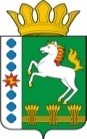 КОНТРОЛЬНО-СЧЕТНЫЙ ОРГАН ШАРЫПОВСКОГО РАЙОНАКрасноярского краяЗаключениена проект Постановления администрации Шарыповского района «О внесении изменений в Постановление администрации Шарыповского района от 30.10.2013 № 839-п «Об утверждении муниципальной программы Шарыповского района «Защита населения от чрезвычайных ситуаций природного и техногенного характера, пожаров и происшествий на водных объектах и снижение рисков их возникновения на территории Шарыповского района»                                                                                (в  ред. от 31.01.2017 № 69-п, от 12.05.2017 № 275-п)22 июня 2017 год 							             	№ 53Настоящее экспертное заключение подготовлено Контрольно – счетным органом Шарыповского района на основании ст. 157 Бюджетного  кодекса Российской Федерации, ст. 9 Федерального закона от 07.02.2011 № 6-ФЗ «Об общих принципах организации и деятельности контрольно – счетных органов субъектов Российской Федерации и муниципальных образований», ст. 15 Решения Шарыповского районного Совета депутатов от 20.09.2012 № 31/289р «О внесении изменений и дополнений в Решение Шарыповского районного Совета депутатов от 21.06.2012 № 28/272р «О создании Контрольно – счетного органа Шарыповского района» в ред. от 20.03.2014 № 46/536р, от 25.09.2014 № 51/573р, от 26.02.2015 № 56/671р).Представленный на экспертизу проект Постановления администрации Шарыповского района «О внесении изменений в Постановление администрации Шарыповского района от 30.10.2013 № 839-п «Об утверждении муниципальной программы «Защита населения от чрезвычайных ситуаций природного и техногенного характера, пожаров и происшествий на водных объектах и снижение рисков их возникновения на территории Шарыповского района»  направлен в Контрольно – счетный орган Шарыповского района 21  июня 2017 года, разработчиком данного проекта Постановления является администрация Шарыповского района.Основанием для разработки муниципальной программы являются:- статья 179 Бюджетного кодекса Российской Федерации;- постановление администрации Шарыповского района от 30.07.2013 № 540-п «Об утверждении Порядка принятия решений о разработке  муниципальных программ Шарыповского района, их формировании и реализации» (в ред. от 29.06.2015 № 407-п);- распоряжение администрации Шарыповского района от 02.08.2013  № 258-р «Об утверждении перечня муниципальных программ Шарыповского района» (в ред. от 29.07.2014 № 293а-р).Ответственный исполнитель муниципальной программы администрация Шарыповского района.Целью Программы является обеспечение эффективной деятельности и управление в системе гражданской обороны, защиты населения и территорий от чрезвычайных ситуаций, обеспечение пожарной  безопасности и безопасности людей на водных объектах.Мероприятие проведено 22 июня 2017 года.В ходе подготовки заключения Контрольно – счетным органом Шарыповского района были проанализированы следующие материалы:- проект Постановления администрации Шарыповского района «О внесении изменений в Постановление администрации Шарыповского района от 30.10.2013 № 839-п «Об утверждении муниципальной программы «Защита населения от чрезвычайных ситуаций природного и техногенного характера, пожаров и происшествий на водных объектах и снижение рисков их возникновения на территории Шарыповского района»;-  паспорт муниципальной программы «Защита населения от чрезвычайных ситуаций природного и техногенного характера, пожаров и происшествий на водных объектах и снижение рисков их возникновения на территории Шарыповского района».Рассмотрев представленные материалы к проекту Постановления «О внесении изменений в постановление администрации Шарыповского района от 30.10.2013 № 839-п «Об утверждении муниципальной программы «Защита населения от чрезвычайных ситуаций природного и техногенного характера, пожаров и происшествий на водных объектах и снижение рисков их возникновения на территории Шарыповского района»  установлено следующее:В соответствии с проектом паспорта Программы происходит изменение по строке (пункту) «Ресурсное обеспечение муниципальной программы», после внесения изменений строка будет читаться:Изменение объемов бюджетных ассигнований  муниципальной программы в 2018 и 2019 годах  за счет средств федерального и краевого бюджетов составило в сумме 1 904 000,00  руб. (5,3 %) из них:-Увеличение муниципальной программы  за счет средств федерального бюджета в  2019 году   в сумме 10 721 800,00 руб.;- Уменьшение муниципальной программы за счет средств краевого бюджета в 2018 году  в сумме 12 297 000,00 руб.В соответствии с проектом паспорта Подпрограммы 1 «Безопасность на водных объектах, профилактика терроризма и экстремизма, защита населения от чрезвычайных ситуаций на территории Шарыповского района» муниципальной программы, происходит изменение по строке (пункту) «Объемы и источники финансирования подпрограммы», после внесения изменений строка  будет читаться:Увеличение  объемов бюджетных ассигнований  на 2018 и 2019  года за счет средств федерального и  краевого бюджетов составило в сумме 1 904 000,00 руб.(12,5%) из них:        По мероприятию 1.4 «Капитальный ремонт гидротехнических сооружений пруда на ручье Окуневский в с. Ораки Шарыповского района»:       - в 2018 году уменьшено финансирование за счет средств краевого бюджета на сумму 12 297 000,00 руб.;       - в 2019 году увеличилось финансирование за счет средств федерального бюджета на сумму 10 721 800,00 рублей, за счет средств краевого бюджета на сумму 3 479 200,00 руб.       Перераспределение средств с мероприятия 1.1 «Приобретение радиационной и химической защиты  за счет средств районного бюджета» на мероприятие 1.4 «Капитальный ремонт гидротехнических сооружений пруда на ручье Окуневский в с. Ораки Шарыповского района» в сумме 29 703,00 руб. с целью соблюдения софинансирования субсидии из краевого бюджета в размере 0,2%  от суммы субсидии.         Изменения вносятся с целью приведения муниципальной программы в соответствие с соглашением  о предоставлении субсидий бюджету Шарыповского района из краевого бюджета на капитальный ремонт гидротехнических сооружений пруда на ручье Окуневский в с. Ораки  Шарыповского района, уведомления  об изменении бюджетных ассигнований Министерства  природных ресурсов и экологии Красноярского края от 04.04.2017 г № МПМЗ - 0876.При проверке правильности планирования и составления проекта Постановления  нарушений не установлено.На основании выше изложенного Контрольно – счетный орган Шарыповского района предлагает принять проект Постановления администрации Шарыповского района «О внесении изменений в Постановление администрации Шарыповского района от 30.10.2013 № 839-п «Об утверждении муниципальной программы «Защита населения от чрезвычайных ситуаций природного и техногенного характера, пожаров и происшествий на водных объектах и снижение рисков их возникновения на территории Шарыповского района» (в ред.  от 31.01.2017 № 69-п, от 12.05.2017 № 275-п).ПредседательКонтрольно – счетного органа						Г.В. СавчукОбъемы и источники финансирования подпрограммыПредыдущая редакция Предлагаемая редакция (проект Постановления)Объемы и источники финансирования подпрограммыОбщий объем бюджетных ассигнований на реализацию муниципальной программы составит 35 952 050,30 руб., в том числе:по источникам финансирования:Федеральный бюджет в сумме 0,00 руб.2014 год – 0,00 руб.;2015 год – 0,00 руб.;2016 год – 0,00 руб.;2017 год – 0,00  руб.;2018 год -  0,00 руб.;2019 год – 0,00 руб.Краевой бюджет в сумме 16 592 600,00 руб., из них:2014 год – 0,00 руб.;2015 год – 0,00 руб.;2016 год – 825 900,00 руб.;2017 год – 3 469 700,00  руб.;2018 год -  12 297 000,00 руб.;2019 год – 0,00 руб.Районный бюджет в сумме 19 359 450,30 руб., в том числе:2014 год – 3 767 025,59 руб.;2015 год – 3 822 984,71 руб.;2016 год – 2 784 560,00 руб.;2017 год – 2 994 960,00 руб.;2018 год -  2 994 960,00 руб.;2019 год – 2 994 960,00 руб.Общий объем бюджетных ассигнований на реализацию муниципальной программы составит 37 633 298,41 руб., в том числе:по источникам финансирования:Федеральный бюджет в сумме 10 721 800,00 руб.2014 год – 0,00 руб.;2015 год – 0,00 руб.;2016 год – 0,00 руб.;2017 год – 0,00  руб.;2018 год -  0,00 руб.;2019 год – 10 721 800,00 руб.Краевой бюджет в сумме 7 774 800,00 руб., из них:2014 год – 0,00 руб.;2015 год – 0,00 руб.;2016 год – 825 900,00 руб.;2017 год – 3 469 700,00  руб.;2018 год -  0,00 руб.;2019 год – 3 479 200,00 руб.Районный бюджет в сумме 19 359 450,30 руб., в том числе:2014 год – 3 767 025,59 руб.;2015 год – 3 822 984,71 руб.;2016 год – 2 784 560,00 руб.;2017 год – 2 994 960,00 руб.;2018 год -  2 994 960,00 руб.;2019 год – 2 994 960,00 руб.Объемы и источники финансирования подпрограммы Предыдущая редакцияПредлагаемая редакция (проект Постановления)Объемы и источники финансирования подпрограммы Планируемое финансирование подпрограммы  составляет 15 261 500,00 руб., в том числе:Федеральный бюджет в сумме 0,00 руб.2017 год – 0,00  руб.;2018 год -  0,00 руб.;2019 год – 0,00 руб.Краевой бюджет 15 111 500,00  руб., из них:2017 год – 2 814 500,00 руб.;2018 год – 12 297 000,00 руб.:2019 год – 0,00 руб. Районный бюджета 150 000,00 руб., из них:2017 год – 50 000,00 руб.;2018 год – 50 000,00 руб.;2019 год – 50 000,00 руб.Планируемое финансирование подпрограммы  составляет 17 165 500,00 руб., в том числе:Федеральный бюджет в сумме 10 721 800,00 руб.2017 год – 0,00  руб.;2018 год -  0,00 руб.;2019 год – 10 721 800,00 руб.Краевой бюджет 6 293 700,00  руб., из них:2017 год – 2 814 500,00 руб.;2018 год – 0,00 руб.:2019 год – 3 479 200,00 руб. Районный бюджета 150 000,00 руб., из них:2017 год – 50 000,00 руб.;2018 год – 50 000,00 руб.;2019 год – 50 000,00 руб.